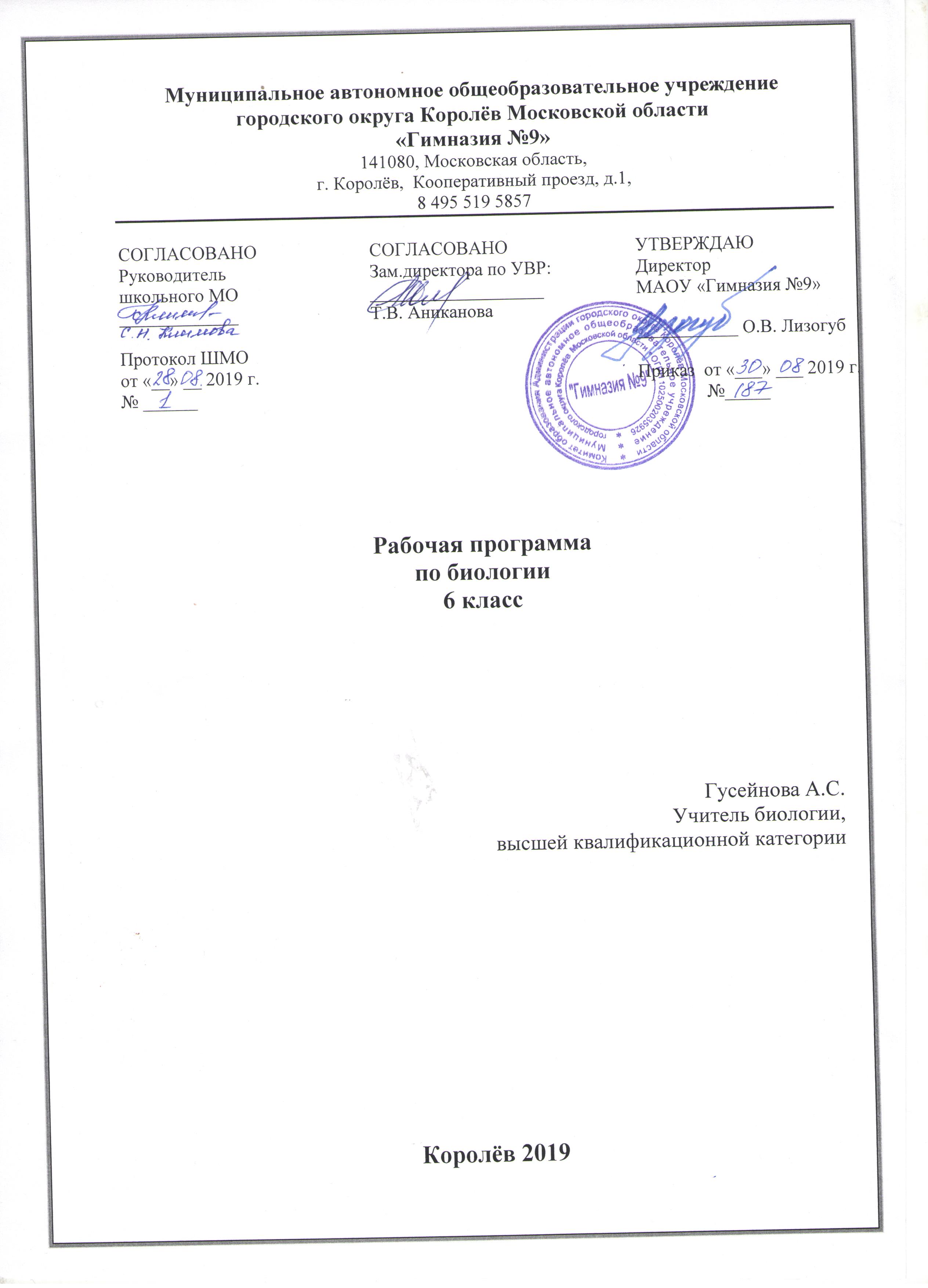 Пояснительная запискаРабочая программа учебного предмета «Биология» составлена в соответствии с требованиями Федерального государственного образовательного стандарта основного общего образования (приказ Министерства образования и науки РФ от 17.12.2010 г. № 1897), с учётом Примерной программы по учебному предмету «Биология», одобренной решением федерального учебно-методического объединения по общему образованию (протокол от 8 апреля . № 1/15), на основе Основной образовательной программы основного общего образования МАОУ «Гимназия №9».Рабочая программа по биологии ориентирована для учащихся 6 -ых классов. Уровень изучения предмета - базовый. Тематическое планирование рассчитано на 1 учебный час в неделю, что составляет 35 учебных часов в год. В системе предметов общеобразовательной школы курс биологии представлен в предметной области «Естественно-научные дисциплины». Цель: формирование у обучающихся целостного представления о мире и роли биологии в создании современной естественнонаучной картины мира; умения объяснять объекты и процессы окружающей действительности — природной, социальной, культурной, используя для этого биологические знания; Задачи:• освоение важнейших знаний об основных понятиях биологии и биологической терминологии;• овладение умениями наблюдать биологические явления, проводить лабораторный эксперимент;• развитие познавательных интересов и интеллектуальных способностей в процессе проведения лабораторных и практических работ, самостоятельного приобретения знаний в соответствии с возникающими жизненными потребностями;• воспитание отношения к биологии как к одному из фундаментальных компонентов естествознания и элементу общечеловеческой культуры;• применение полученных знаний и умений для безопасного использования и общения с объектами живой природы, решения практических задач в повседневной жизни, предупреждения явлений, наносящих вред здоровью человека и окружающей среде.Для изучения биологии в 6-х классах МАОУ «Гимназия №9» выбрана содержательная линия Пасечника В.В.. Главные особенности учебно-методического комплекта (УМК) по биологии состоят в том, что они обеспечивают преемственность в последующих классах уровней основного общего и среднего общего образования, реализуют принципы деятельностного подхода, что полностью соответствует цели организации образовательной деятельности в МАОУ «Гимназия №9» и образовательным запросам обучающихся гимназии.Для выполнения всех видов обучающих работ по биологии в 6 классе в УМК имеются учебник, учебные пособия:  Пасечник В. В. Биология Многообразие покрытосеменных растений. 6 класс. Учебник / М.:  Дрофа, Вертикаль., .Приоритетные формы и методы работы с обучающимися:Урок, урок-практикум, урок-исследование учебная игра, лабораторная работа, практическая работа, экскурсия с творческими заданиями, защита исследовательского проекта, индивидуальное занятие.Приоритетные виды и формы контроля:Лабораторная работа, контрольная работа, практическая работа.Итоговая оценка (за четверть, полугодие) выставляется как среднеарифметическая всех перечисленных оценок.РЕЗУЛЬТАТЫ ОСВОЕНИЯ КУРСА «БИОЛОГИЯ» 6 КЛАССВ результате изучения биологии в 6 классе ученик научится определять важнейшие биологические понятия: органы цветковых растений (корень, побег), их видоизменения, классификация (царство, отдел, класс, семейство, род, вид), природные сообщества;Предметными результатами изучения предмета «Биология» являются следующие умения:Предметные результаты:Обучающийся научится:знать и соблюдать правила работы в кабинете биологиивыделять существенные признаки покрытосеменных растений и процессов, характерных для них; осуществлять классификацию биологических объектов  на основе определения их принадлежности к определенной систематической группе;раскрывать роль биологии в практической деятельности людей; роль различных организмов в жизни человека;объяснять общность происхождения и эволюции систематических групп растений и на примерах сопоставления биологических объектов;выявлять примеры и раскрывать сущность приспособленности организмов к среде обитания;различать и сравнивать по внешнему виду, схемам и описаниям реальные биологические объекты или их изображения, выявлять отличительные признаки биологических объектов;устанавливать взаимосвязи между особенностями строения и функциями клеток и тканей, органов и систем органов;использовать методы биологической науки: наблюдать и описывать биологические объекты и процессы; ставить биологические эксперименты и объяснять их результаты;знать и аргументировать основные правила поведения в природе; анализировать и оценивать последствия деятельности человека в природе;Обучающийся получит возможность научиться:находить информацию о растениях в научно-популярной литературе, биологических словарях, справочниках, Интернет ресурсе, анализировать и оценивать ее, переводить из одной формы в другую;основам исследовательской и проектной деятельности по изучению растительных организмов, включая умения формулировать задачи, представлять работу на защиту и защищать ее.использовать приемы оказания первой помощи при отравлении ядовитыми растениями; работы с определителями растений; размножения и выращивания культурных растений; ориентироваться в системе моральных норм и ценностей по отношению к объектам живой природы (признание высокой ценности жизни во всех ее проявлениях, экологическое сознание, эмоционально-ценностное отношение к объектам живой природы);создавать собственные письменные и устные сообщения о на основе нескольких источников информации, сопровождать выступление презентацией, учитывая особенности аудитории сверстников;работать в группе сверстников при решении познавательных задач связанных изучением особенностей строения живых организмов.Личностные результаты:У обучающегося будут сформированы:  Готовность и способность обучающихся к саморазвитию и самообразованию на основе мотивации к обучению и познанию;  Развитое моральное сознание и компетентность в решении моральных проблем на основе личностного выбора, формирование нравственных чувств и нравственного поведения, осознанного и ответственного отношения к собственным поступкам.  Ответственное отношения к учению; уважительное отношения к труду, наличие опыта участия в социально значимом труде.  Целостное мировоззрение, соответствующее современному уровню развития науки и общественной практики  Осознанное, уважительное и доброжелательное отношение к другому человеку, его мнению, мировоззрению, культуре, языку, вере, гражданской позиции. Готовность и способность вести диалог с другими людьми и достигать в нем взаимопонимания  Ценности здорового и безопасного образа жизни; интериоризация правил индивидуального и коллективного безопасного поведения в чрезвычайных ситуациях, угрожающих жизни и здоровью людей  Основы экологической культуры, соответствующей современному уровню экологического мышления, наличие опыта экологически ориентированной рефлексивно-оценочной и практической деятельности в жизненных ситуациях (готовность к исследованию природы, к занятиям сельскохозяйственным трудом, к художественно-эстетическому отражению природы, к занятиям туризмом, в том числе экотуризмом, к осуществлению природоохранной деятельности).  Обучающийся получит возможность для формирования: - основ российской гражданской идентичности гуманистических и демократических ценностных ориентаций;- целостного, социально ориентированного взгляда на мир в его единстве и разнообразии природы, народов, культур и религий;- этических чувств, доброжелательности и эмоционально – нравственной отзывчивости, понимания и сопереживания всем людям.- осознания значения семьи в жизни человека осознание ценности здорового и безопасного образа жизни- основ экологической культуры соответствующей современному уровню экологического мышления, развитие опыта экологически ориентированной рефлексивно-оценочной ипрактической деятельности в жизненных ситуациях;- развитие эстетического сознания через освоение художественного наследия народов России и мира, творческой деятельности эстетического характера.-осознанно использовать знания основных правил поведения в природе и основ здорового образа жизни в быту; - выбирать целевые и смысловые установки в своих действиях и поступках по отношению к живой природе, здоровью своему и окружающих;Метапредметными результатами изучения курса «Биология» является формирование универсальных учебных действий (УУД).Регулятивные УУД :Обучающий научится:  Самостоятельно определять цели обучения, ставить и формулировать новые задачи в учебе и познавательной деятельности, развивать мотивы и интересы своей познавательной деятельности.   Самостоятельно планировать пути достижения целей, в том числе альтернативные, осознанно выбирать наиболее эффективные способы решения учебных и познавательных задач.  Соотносить свои действия с планируемыми результатами, осуществлять контроль своей деятельности в процессе достижения результата, определять способы действий в рамках предложенных условий и требований, корректировать свои действия в соответствии с изменяющейся ситуацией.    Оценивать правильность выполнения учебной задачи, собственные возможности ее решения.  Владеть основами самоконтроля, самооценки, принятия решений и осуществления осознанного выбора в учебной и познавательной.Обучающийся получит возможность научиться:- преобразовывать практическую задачу в познавательную;- самостоятельно учитывать выделенные учителем ориентиры действия в новом учебном материале;- самостоятельно адекватно оценивать правильность выполнения действия и вносить необходимые коррективы в исполнение как по ходу его реализации, так и в конце действия-  самостоятельно планировать пути достижения целей, в том числе альтернативные, осознанно выбирать наиболее эффективные способы решения учебных и познавательных задач;- соотносить свои действия с планируемыми результатами, осуществлять контроль своей деятельности в процессе достижения результата, определять способы действий в рамках предложенных условий и требований, корректировать свои действия в соответствии с изменяющейся ситуацией;- оценивать правильность выполнения учебной задачи, собственные возможности её решения; Познавательные УУД :Обучающий научится: Определять понятия, создавать обобщения, устанавливать аналогии, классифицировать, самостоятельно выбирать основания и критерии для классификации, устанавливать причинно-следственные связи, строить логическое рассуждение, умозаключение (индуктивное, дедуктивное, по аналогии) и делать выводы.  Смысловому  чтению.  Экологически мыслитьОбучающийся получит возможность научиться:-  самостоятельно определять цели своего обучения, ставить и формулировать для себя новые задачи в учёбе и познавательной деятельности, развивать мотивы и интересы своей познавательной деятельности;- владению основами самоконтроля, самооценки, принятия решений и осуществления осознанного выбора в учебной и познавательной деятельности;-  определять понятия, создавать обобщения, устанавливать аналогии, классифицировать, самостоятельно выбирать основания и критерии для классификации, устанавливать причинно-следственные связи, строить логическое рассуждение, умозаключение (индуктивное, дедуктивное и по аналогии) и делать выводы;-  создавать, применять и преобразовывать знаки и символы, модели и схемы для решения учебных и познавательных задач;- компетентностям в области использования информационно-коммуникационных технологий (далее ИКТ– компетенции);  Коммуникативные УУД :Обучающийся научится:  Организовывать учебное сотрудничество и совместную деятельность с учителем и сверстниками; работать индивидуально и в группе: находить общее решение и разрешать конфликты на основе согласования позиций и учета интересов; формулировать, аргументировать и отстаивать свое мнение.   Осознанно использовать речевые средства в соответствии с задачей коммуникации для выражения своих чувств, мыслей и потребностей для планирования и регуляции своей деятельности; владение устной и письменной речью, монологической контекстной речью.   Компетентностям в области использования информационно-коммуникационных технологий Обучающийся получит возможность научиться: -  применять экологическое мышление в познавательной, коммуникативной, социальной практике и профессиональной ориентации.- определять возможные источники необходимых сведений, производить поиск информации, анализировать и оценивать ее достоверность умение организовывать учебное сотрудничество и совместную деятельность с учителем и сверстниками; работатьиндивидуально и в группе: находить общее решение и разрешать конфликты на основе согласования позиций и учёта интересов; формулировать, аргументировать и отстаивать своё мнение;-  осознанно использовать речевые средства в соответствии с задачей коммуникации для выражения своих чувств, мыслей и потребностей; планирования и регуляции своей деятельности; владение устной и письменной речью, монологической контекстнойречью;Содержание учебного предмета с указанием форм организации учебных занятий, основных видов учебной деятельностиВ 6 классе программа структурирована по четырём разделам:● Строение и многообразие покрытосеменных растений;● Жизнь растений;● Классификация растений;● Природные сообщества.Раздел 1 Строение и многообразие покрытосеменных растений (14 часов)Строение семян однодольных и двудольных растений. Виды корней и типы корневых систем. Зоны корня. Видоизменения корней. Побег. Почки и их строение. Рост и развитие побега. Внешнее строение листа. Клеточное строение листа. Видоизменения листьев. Строение стебля. Многообразие стеблей. Видоизменения побегов. Цветок и его строение. Соцветия. Плоды и их классификация. Распространение плодов и семян.Основные виды деятельности: выполнение лабораторных работ по инструктивной карточке и оформление их результатов. Работа с текстом и иллюстрациями учебника. Сотрудничество с одноклассниками при обсуждении. Демонстрация:Внешнее и внутреннее строение корня.Строение почек (вегетативной и генеративной) и расположение их на стебле.Строение листа.Макро- и микростроение стебля.Различные виды соцветий.Сухие и сочные плоды.Лабораторные и практические работы:1, 2. Строение семян двудольных и однодольных растений.Виды корней. Стержневая и мочковатая корневые системы.Корневой чехлик и корневые волоски.Строение почек. Расположение почек на стебле.Листья простые и сложные, их жилкование и листорасположение.Строение кожицы листа. Клеточное строение листа.Внутреннее строение ветки дерева.Видоизменённые побеги (клубень, луковица).Строение цветка.Различные виды соцветий.Классификация плодов.Раздел 2 Жизнь растений (11 часов)Основные процессы жизнедеятельности (питание, дыхание, обмен веществ, рост, развитие, размножение). Минеральное и воздушное питание растений. Фотосинтез. Дыхание растений. Испарение воды. Листопад. Передвижение воды и питательных веществ в растении. Прорастание семян. Способы размножения растений. Размножение споровых растений. Размножение голосеменных растений. Половое и бесполое (вегетативное) размножение покрытосеменных растений.Основные виды деятельности: Работа с текстом и иллюстрациями учебника. Сотрудничество с одноклассника ми при обсуждении вопросов о почвенном питании растений, при оценивании вреда при внесении значительных доз удобрений, о защите окружающей среды.Демонстрация:Опыты, доказывающие значение воды, воздуха и тепла для прорастания семян.Питание проростков запасными веществами семени.Поглощение растениями углекислого газа и выделение кислорода на свету.Образование крахмала.Дыхание растений.Испарение воды листьями.Передвижение органических веществ по лубу.Лабораторные и практические работы:Передвижение воды и минеральных веществ по стеблю.Контрольная работа № 1: Строение и жизнь растений.Раздел 3 Классификация растений (6 часов)Основные систематические категории: вид, род, семейство, класс, отдел, царство. Знакомство с классификацией цветковых растений. Класс Двудольные растения. Морфологическая характеристика 3-4 семейств (с учётом местных условий). Класс Однодольные растения. Морфологическая характеристика злаков и лилейных. Важнейшие сельскохозяйственные растения, биологические основы их выращивания и народнохозяйственное значение (выбор растений зависит от специализации растениеводства в местности).Основные виды деятельности: Работа с текстом и иллюстрациями учебника. Сотрудничество с одноклассниками при обсуждении результатов. Составление морфологического описания растений. Подготовка сообщений.Демонстрация:Живые и гербарные растения, районированные сорта важнейших сельскохозяйственных растений. Опыты, доказывающие значение воды, воздуха и тепла для прорастания семян.Лабораторные и практические работы:1.Строение пшеницы (ржи, ячменя).Раздел 4 Природные сообщества (4 часа).Взаимосвязь растений с другими организмами. Симбиоз. Паразитизм. Растительные сообщества и их типы. Развитие и смена растительных сообществ. Влияние деятельности человека на растительные сообщества и влияние природной среды на человека.Основные виды деятельности: Работа с текстом и иллюстрациями учебника, другими источниками информации. Сотрудничество с одноклассника ми при обсуждении результатов самостоятельной работы, получен ной информации Работа и сотрудничество в группах по изучению местных растений и обсуждении результатов и наблюдений, составлении отчета по экскурсии.ЭкскурсияФенологические наблюдения за весенними явлениями в природных сообществах.Итого: 35 часовКалендарно-тематическое планирование с указанием количества часов, отводимых на освоение каждой темы.